1735 Huntington Drive, P.O. Box 1438, Duarte, CA 91009-4438 – (626) 357-3333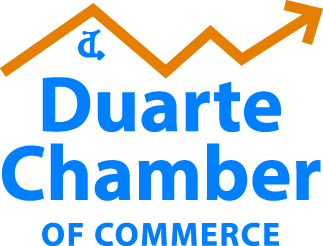 2019-2020BOARD OF DIRECTORSExecutive CommitteeBrian BarretoChairCalifornia American Water Co.Victor BenavidesVice Co-Chair / Legislative Action & EducationCity of HopeTina CareyVice Co-Chair / Finance & AdministrativeTina Carey and Associates Bernadette ChangVice Chair / Business Outreach and Chair ElectWestminster GardensBob CruzVice Co-Chair / Finance & Administrativeand Legislative Action & EducationThe Gas CompanyTina HeanyPast ChairResidentAdam KnightVice Chair / FundraisingCuro Managed Print ProductionBoard MembersAnn AhernReal Estate by Ann MarieEric BoydYMCAHenry CustodiaDelafield CorporationAja EnriquezTurner & Stevens Live Oak Mortuary & Memorial ParkAlbert LopezSCE Federal Credit UnionRana MadainDeasy Penner PodleyAnnette OusterhoutJan’s Towing, Inc.Brenda TrainorWonder Dog RanchDenise WaltonSneidner’s Collision CentersDillon WangOneWest BankWilliam Wallace, Ed.D.California School of the ArtsCHAMBER STAFFSheryl Lefmann                                            Executive Director/CEODiana BurckhardMembership/Marketing DirectorMarch 25, 2020 Stephanie Cano Stephanie's Love Legacy Foundation 2142 Broderick Ave Duarte, CA 91010 Dear Stephanie, On behalf of the Duarte Chamber of Commerce, we thank you for your continued support and participation in the Duarte Chamber. While we are most often thought of as an event or networking organization, it is times like this that we have shown that our backbone is advocacy and promotion of our members.  You can see our many efforts, we are keeping our members and the community updated daily on the chamber’s website (duartechamber.com), our Facebook page (DuarteChamber) and through email blasts.To that end, it is renewal time with the Duarte Chamber. We realize your business operations might have undergone some changes with what is going on with the COVID-19. We have changed this years’ membership renewal to a net/60 versus our usual net/30. Hopefully this will help out a little. Included with your invoice is our Business Census Update. If you could take a moment and complete it and return to us it would be appreciated. Renewing your membership is vital to accomplish the many services we provide through the Chamber. Even though we are working remotely, we have our phones forwarded to our locations and are there for you. Should you have any questions, updates to your business status, or concerns please feel free to give us a call. Sincerely, 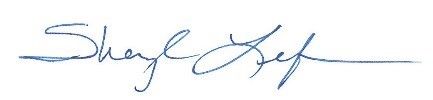 Sheryl Lefmann President/CEO Attachment/Enclosure